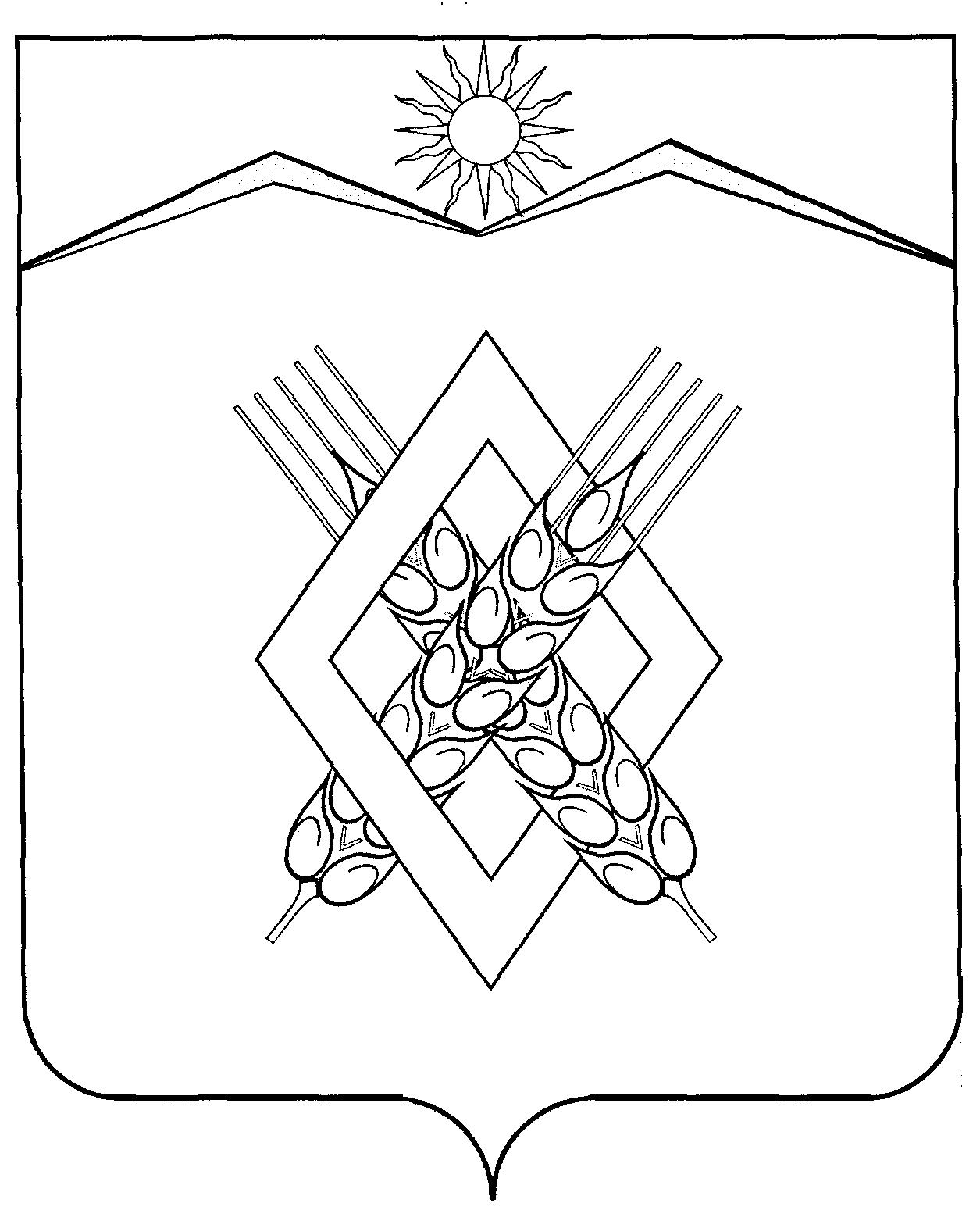 АДМИНИСТРАЦИЯ  ХАРЬКОВСКОГО СЕЛЬСКОГО ПОСЕЛЕНИЯЛАБИНСКОГО РАЙОНАП О С Т А Н О В Л Е Н И Еот 04.09.2020г.                                                                                          № 64хутор ХарьковскийОб утверждении номенклатуры запасов мобильных(перевозимых и переносных) технических средств оповещения населения Харьковского  сельского поселенияЛабинского районаВ соответствии с Федеральным законом от 21 декабря 1994 года № 68 ФЗ «О защите населения и территорий от чрезвычайных ситуаций природного и техногенного характера» в целях создания и поддержания запасов мобильных технических средств оповещения населения Харьковского  сельского поселения Лабинского района п о с т а н о в л я ю:         1. Утвердить номенклатуру запасов мобильных (перевозимых и переносных) технических средств оповещения населения Харьковского  сельского поселения Лабинского района согласно приложению.2. Ведущему специалисту администрации Харьковского сельского поселения Лабинского района  О.В. Филипченко обнародовать настоящее постановление и разместить на официальном сайте администрации Харьковского сельского поселения Лабинского района.3. Контроль за выполнением настоящего постановления оставляю за собой.4. Постановление вступает в силу со дня его официального опубликования.Исполняющий обязанностиглавы администрации Харьковского сельского поселения                                                             Ю.С. СтрельниковаНоменклатуразапасов мобильных (перевозимых и переносных) технических средств оповещения населения Харьковского сельского поселенияЛабинского районаСпециалист администрации                                                      О.А.Калашникова                                     ЛИСТ СОГЛАСОВАНИЯ                                проекта постановления администрации                  Харьковского сельского поселения Лабинского района                          от __________________ №_____________Об утверждении номенклатуры запасов мобильных(перевозимых и переносных) технических средств оповещения населения Харьковского  сельского поселенияЛабинского районаПроект составлен:Специалист администрации                                                        О.А.КалашниковаПроект согласован:Ведущий специалистАдминистрации                                                                              О.В.ФилипченкоСпециалист администрации1категории                                                                                   Ю.С.СтрельниковаЗаявку составил:Специалист администрации                                                        О.А.КалашниковаПРИЛОЖЕНИЕУТВЕРЖДЕНпостановлением администрацииХарьковского сельского поселенияЛабинского района от 04.09.2020года   № 64РЕГЛАМЕНТдействий органов управления и сил ликвидации чрезвычайных ситуаций поселенческого звена  территориальной подсистемы единой государственной системы предупреждения и ликвидации чрезвычайных ситуаций Харьковского сельского поселения Лабинского района при возникновении чрезвычайных ситуаций 1. Настоящий регламент определяет порядок действий органа управления  по ликвидации чрезвычайных ситуаций   Харьковского сельского поселения Лабинского района (далее орган управления) при возникновении чрезвычайных ситуаций. 2. Действия органа управления  при возникновении чрезвычайных ситуаций  определяются характером, масштабом, степенью опасности, потребностью сил  и средств для их ликвидации и осуществляются в соответствии с законодательством Российской Федерации и законодательством Краснодарского края.3. Основными задачами органа управления при возникновении чрезвычайных ситуаций являются:обеспечение безопасности и условий нормальной жизнедеятельности населения, функционирования социально-экономического комплекса и инфраструктуры;организация и осуществление комплексной защиты населения и территории при возникновении чрезвычайных ситуаций;обеспечение деятельности органов управления и сил, привлекаемых к ликвидации чрезвычайных или кризисных ситуаций Харьковского сельского поселения Лабинского района;организация взаимодействия с территориальными органами федеральных органов исполнительной власти по Краснодарскому  краю   и    организациями    при   ликвидации    чрезвычайных    ситуаций;организация ликвидации, чрезвычайных ситуаций.4. Для   ликвидации    чрезвычайных   ситуаций  и   их    последствий привлекаются силы и средства поселенческого звена  территориальной подсистемы единой государственной системы предупреждения и ликвидации чрезвычайных ситуаций (далее - П3 ТП РСЧС), силы и средства территориальных органов федеральных органов исполнительной власти и организаций, расположенных на территории  муниципального образования Харьковского сельское поселение Лабинского района в порядке, установленном законодательством Российской Федерации,5. Органом управления по ликвидации чрезвычайных ситуаций является оперативный штаб ликвидации чрезвычайных ситуаций Харьковского сельского поселения Лабинского района.6. При возникновении чрезвычайной ситуации оповещение должностных лиц органа управления осуществляется в установленном порядке.7. Действия главы Харьковского сельского поселения Лабинского района (председателя комиссии  по предупреждению и ликвидации чрезвычайных ситуаций и обеспечению пожарной безопасности Харьковского сельского поселения Лабинского района) при ликвидации чрезвычайных ситуаций:7.1.  Получение информации от дежурного ЕДДС (других источников) об угрозе (возникновении) чрезвычайной ситуации, уточнение ее параметров.7.2.  Отдает распоряжение:7.2.1 Заместителю главы администрации Харьковского сельского поселения Лабинского района:7.2.1.1.О сборе и направление в зону чрезвычайной ситуации оперативной группы комиссии по предупреждению и ликвидации чрезвычайных ситуаций и обеспечению пожарной безопасности Харьковского сельского поселения Лабинского района (далее оперативной группы).7.2.1.2.  Направление в район чрезвычайной ситуации дежурных сил постоянной готовности и начале проведения АСДНР.7.2.2. Главному специалисту администрации (уполномоченному на решение задач в области ГО и ЧС на территории Харьковского сельского поселения Лабинского района:7.2.2.1. На проведение оповещении и сбора  членов комиссии по предупреждению и ликвидации чрезвычайных ситуаций и обеспечению пожарной безопасности Харьковского сельского поселения, руководителей предприятий, организаций учреждений обеспечивающих работу объектов жизнеобеспечения сельского поселения.7.2.2.2. Организации  оповещение и информирование населения и объектов о чрезвычайной ситуации и способах защиты с использованием всех имеющихся средств,  автомобилей оперативных служб, оборудованных сигнальными громкоговорящими установками, с задействованием органов территориального общественного самоуправления.7.2.2.3. Развертывание и организации дежурства в оперативном штабе по ликвидации чрезвычайных ситуаций, сборе информации о складывающейся обстановке. 7.3. В течение 30 минут с момента получения информации докладывает главе  муниципального образования   Лабинский район  о возникшей чрезвычайной ситуации.7.3. Проводит заседание комиссии по предупреждению и ликвидации чрезвычайных ситуаций и обеспечению пожарной безопасности Харьковского сельского поселения, на котором:7.3.1. Заслушивает:7.3.1.1. Руководителя оперативной группы о сложившейся оперативной обстановке в зоне чрезвычайной ситуации, принятых мерах по локализации последствий чрезвычайной ситуации, границах чрезвычайной ситуации, предварительном материальном и финансовом ущербе, о необходимости направления в зону чрезвычайной ситуации дополнительных сил и средств.7.3.1.2. Специалиста администрации (уполномоченного на решение задач в области ГО и ЧС на территории Харьковского сельского поселения Лабинского района) о результатах оповещения и информирования населения о чрезвычайной ситуации, сложившейся обстановке на текущий момент, прогнозируемый сценарий  развития чрезвычайной ситуации.7.3.2. На основе полученных данных принимает решение:7.3.2.1.  Об издание нормативного правового акта о введение режима «чрезвычайной ситуации» на территории Вознесенского сельского поселения Лабинского района;7.3.2.2. Назначает руководителя работ по ликвидации ЧС.7.3.2.3. Устанавливает местный уровень реагирования, вводит в действие План действий по предупреждению и ликвидации чрезвычайных ситуаций муниципального образования.7.3.2.4. Принимает решение о проведении эвакуационных мероприятий и организует проведение экстренной эвакуации населения из района чрезвычайной ситуации (при необходимости).7.3.2.5.Отдает указания по всестороннему  обеспечению эвакуируемого  населения (при необходимости).7.3.2.6.О направлении в район чрезвычайной ситуации дополнительных сил и средств для локализации и не допущению развития возникшей чрезвычайной ситуации.7.3.2.7. Уточняет и утверждает границы зоны чрезвычайной ситуации, определенные руководителем работ по ликвидации чрезвычайной ситуации.7.3.2.8. Отдает указание начальнику оперативного штаба по ликвидации чрезвычайной ситуации о подготовке сводного реестра мероприятий по ликвидации чрезвычайной ситуации.7.3.3. При недостаточности собственных сил и средств на ликвидацию чрезвычайной ситуации отдает указание по обращению  за помощью к главе муниципального образования Лабинский район.7.4.Контролирует:7.4.1. Проведение мероприятий по защите населения и территорий от чрезвычайной ситуации.7.4.2.Мероприятия по своевременному оповещению и информированию населения и объектов, проживающих и расположенных в районе зоны чрезвычайной ситуации о введении режима «чрезвычайной ситуации».7.4.3.Действия заместителя главы администрации, специалиста администрации (уполномоченного на решение задач в области ГО и ЧС на территории Харьковского сельского поселения Лабинского района)  и общего отдела администрации по представлению в управление по делам гражданской обороны и чрезвычайным ситуациям муниципального образования Лабинский район  докладов и донесений в соответствии с перечнем согласно Табелю срочных донесений МЧС РФ и ЮРЦ.7.5. Организует:7.5.1. Проведение работ по ликвидации чрезвычайных ситуаций и всестороннему обеспечению действий сил и средств единой системы, поддержание общественного порядка в ходе их проведения.7.5.2. Сбор, анализ и обмен информацией об обстановке в зоне чрезвычайной ситуации и в ходе проведения работ по ее ликвидации.7.5.3. Непрерывное взаимодействие администрации Харьковского сельского поселения Лабинского района  и организаций по вопросам ликвидации чрезвычайных ситуаций и их последствий.7.5.4. Размещение пострадавшего населения в безопасной зоне (местах временного или длительного размещения) и проведение мероприятий по его всестороннему жизнеобеспечению (при необходимости).7.5.6. Информирование населения о ходе выполнения работ по ликвидации чрезвычайной ситуации.7.6. Оценивает поступающие данные контроля состояния окружающей среды, прогнозирование развития возникших        чрезвычайных    ситуаций    и    их    последствий.7.7. Принимает решение об использовании резерва материальных и финансовых средств муниципального образования и объектов (при необходимости).7.8. Привлекает в установленном порядке общественные организации и население к ликвидации возникшей чрезвычайной ситуации.7.9. Отдает указание:7.9.1. Специалисту администрации (уполномоченному на решение задач в области ГО и ЧС Харьковского сельского поселения Лабинского района), главному специалисту администрации (общий отдел):7.9.1.1.  По осуществлению письменных докладов  в администрацию муниципального образования Лабинский район,  каждые  4-е часа, о ходе выполнения мероприятий по ликвидации последствий чрезвычайной ситуации.7.9.1.2. По обеспечению контроля выполнения  работ по локализации и ликвидации последствий чрезвычайной ситуации при ведении аварийно-спасательных и других неотложных работ, а также аварийно-восстановительных работ.7.9.1.3. По организации приема документов от граждан и объектов на возмещение ущерба от чрезвычайной ситуации, а также затрат на проведение АСДНР и представление их в Министерство Краснодарского края по ГО, ЧС и РБ.7.10. Утверждает сводный реестр мероприятий по ликвидации чрезвычайной ситуации. 7.11. Организует при необходимости деятельность пунктов длительного размещения пострадавшего населения и жизнеобеспечение пострадавших.7.12. По окончании работ по ликвидации последствий чрезвычайной ситуации отдает указание уполномоченному на решение задач в области ГО и ЧС Харьковского сельского поселения Лабинского района о подготовке постановления об  отмене     действия      режима     «чрезвычайной     ситуации».7.13. Контролирует:7.13.1. Возвращение в места постоянного расположения привлекаемых к ликвидации чрезвычайной ситуации формирований.7.13.2. По возможности возвращение населения в места постоянного жительства.7.13.3. Свертывание и постановку на хранение имущества пунктов временного размещения и питания.7.13.4. Действия заместителя главы администрации, специалиста администрации (уполномоченного на решение задач в области ГО и ЧС), главного специалиста администрации (общий отдел) администрации по представлению   докладов и донесений в соответствии с перечнем согласно Табелю срочных донесений МЧС РФ и ЮРЦ.7.14. Проводит заседание комиссии по предупреждению и ликвидации чрезвычайных ситуаций и обеспечению пожарной безопасности Харьковского сельского поселения по вопросу оценки последствий чрезвычайной ситуации и принятию мер по восстановлению и строительству жилых домов, объектов жилищно-коммунального хозяйства, социальной сферы, производственной и инженерной инфраструктуры, поврежденных и разрушенных в результате чрезвычайной ситуации.7.15. Принимает решение по поступившим материалам от граждан и объектов на возмещение ущерба от чрезвычайной ситуации.7.16.Действия заместителя главы администрации, специалиста администрации (уполномоченного на решение задач в области ГО и ЧС), и ведущего специалиста администрации  (общий отдел):7.17.  Получают информацию о возникшей чрезвычайной ситуации.7.18. С получением распоряжения  Главы Харьковского  сельского поселения Лабинского района:7.18.1. Проводят оповещение и сбор членов комиссии по предупреждению и ликвидации чрезвычайных ситуаций и обеспечению пожарной безопасности Харьковского сельского поселения Лабинского района, руководителей предприятий, организаций, учреждений обеспечивающих работу объектов жизнеобеспечения сельского поселения.   7.18.2. Организуют и проводят   оповещение и информирование населения и объектов о чрезвычайной ситуации и способах защиты с использованием всех имеющихся средств,  автомобилей оперативных служб, оборудованных сигнальными громкоговорящими установками, с задействованием органов территориального общественного самоуправления.7.18.3. Развертывают и организовывают дежурство в оперативном штабе по ликвидации чрезвычайных ситуаций, сбор информации о складывающейся обстановке. 7.18.4. Участвую в работе оперативной группы комиссии по предупреждению и ликвидации чрезвычайных ситуаций и обеспечению пожарной безопасности Харьковского сельского поселения Лабинского района.7.19. На основе полученных данных  готовят проект постановления о введении режима «чрезвычайной ситуации» и установлении местного уровня реагирования, введении в действие Плана (раздела) действий по предупреждению и ликвидации чрезвычайных ситуаций Харьковского сельского поселения Лабинского района.7.20. На заседании комиссии по предупреждению и ликвидации чрезвычайных ситуаций и обеспечению пожарной безопасности Харьковского сельского поселения Лабинского района докладывают главе Харьковского сельского поселения Лабинского района  результаты оповещения  и информирования населения о чрезвычайной ситуации, сложившейся обстановке на текущий момент, прогнозируемый сценарий  развития чрезвычайной ситуации.7.21. Организуют:7.21.1  Проведение непрерывного сбора, анализа и обмена информацией об обстановке в зоне чрезвычайной ситуации и в ходе проведения работ по ее ликвидации.7.21.2. Непрерывное взаимодействие администрации Харьковского сельского поселения Лабинского района  и организаций по вопросам ликвидации чрезвычайных ситуаций и их последствий.7.21.3. Проведение мероприятий по жизнеобеспечению пострадавшего населения. 7.22. С получением распоряжения на организацию и проведения эвакуации населения из зоны чрезвычайной ситуации  контролируют ход выполнения работ по развертыванию пунктов временного размещения населения.7.23. Представляют Главе Харьковского сельского поселения Лабинского района на утверждение нормативные правовые акты в соответствии  методических указаний Министерство Российской Федерации по делам гражданской обороны, чрезвычайным ситуациям и ликвидации последствий стихийных бедствий.7.24. Готовят:7.24.1. Карту зон чрезвычайной ситуации.7.24.2. Проект постановление об определение границ и зон чрезвычайной ситуации.7.24.2.  Доклады и донесений в соответствии с  Табелем срочных донесений   Министерство Российской Федерации по делам гражданской обороны, чрезвычайным ситуациям и ликвидации последствий стихийных бедствий.7.25. В случае несвоевременного направления в зону чрезвычайной ситуации сил и средств, предусмотренных утвержденным в установленном порядке планом ликвидации чрезвычайных ситуаций, предупреждают руководителя об административной ответственности и в случае негативной реакции оформляют и представляют документы в административную комиссию.7.26. Ведут учет и контроль проведения мероприятий по защите населения и территорий от чрезвычайных ситуаций.7.27. Принимают личное участие в организации работ по ликвидации чрезвычайных ситуаций и всестороннему обеспечению действий сил и средств единой системы, поддержанию общественного порядка в ходе их проведения, а также привлечению при необходимости в установленном порядке общественных организаций и населения к ликвидации возникших чрезвычайных ситуаций.7.28. С получением указания от главы Харьковского сельского поселения Лабинского района организуют:7.28.1. Представление письменных докладов  в администрацию муниципального образования Лабинский район,  каждые  4-е часа, о ходе выполнения мероприятий по ликвидации последствий чрезвычайной ситуации.7.28.2. Контроль выполнения  работ по локализации и ликвидации последствий чрезвычайной ситуации при ведении аварийно-спасательных и других неотложных работ, а также аварийно-восстановительных работ.7.28.3. Прием документов от граждан и объектов на возмещение ущерба от чрезвычайной ситуации, а также затрат на проведение АСДНР и представление их в Министерство Краснодарского края по ГО, ЧС и РБ.7.29. Готовят распоряжение об отмене действия режима «чрезвычайной ситуации».7.30. Контролируют мероприятия  по информированию населения и руководителей организаций об отмене действия режима «чрезвычайной ситуации».7.31. При необходимости организуют развертывание пунктов длительного размещения пострадавшего населения.7.32. Осуществляют контроль и докладывают главе Харьковского сельского поселения Лабинского района:7.32.1. По возвращению в места постоянного расположения привлекаемые к ликвидации ЧС формирования.7.32.2.  Свертывания и постановку на хранение имущества пунктов временного размещения и питания.7.32.3. Возвращения населения в места постоянного жительства.7.33. Готовят материалы для проведения заседания  комиссии по предупреждению и ликвидации чрезвычайных ситуаций и обеспечению пожарной безопасности Харьковского сельского поселения  по вопросу оценки последствий и принятию мер по восстановлению и строительству жилых домов, объектов жилищно-коммунального хозяйства, социальной сферы, производственной и инженерной инфраструктуры, поврежденных и разрушенных в результате чрезвычайных ситуаций.7.34. Представляют в управление по делам гражданской обороны и чрезвычайным ситуациям муниципального образования Лабинский район доклад о выполненных мероприятиях.7.35. Действия руководителя работ по ликвидации чрезвычайной ситуации:7.36. С прибытием в зону чрезвычайной ситуации проводит сбор информации и оценку сложившейся обстановки. Проводит уточнение сил и средств задействованных в ликвидации чрезвычайной ситуации.7.37. Уточняет границу зон чрезвычайной ситуации.7.38. Докладывает главе Харьковского сельского поселения Лабинского района оперативную обстановку сложившуюся на текущий момент, согласовывает границы зон чрезвычайной ситуации, принятые меры по локализации последствий чрезвычайной ситуации, решение по проведению   аварийно-спасательных и других неотложных работ.7.40. Организует и поддерживает непрерывное взаимодействие между формированиями, принимающими участие в ликвидации чрезвычайной ситуации и ее последствий.7.41. В ходе выполнения работ по ликвидации чрезвычайных ситуаций:7.41.1. Организует проведения всестороннее обеспечение личного состава привлекаемых к работам формирований их руководителями.7.41.2.Направляет информацию о ходе выполненных работ по ликвидации чрезвычайной ситуации по подчиненности.7.41.3.Самостоятельно принимает при необходимости дополнительные меры по защите населения и территорий от ЧС:7.41.4. Ограничивает доступ людей и транспортных средств на территорию, на которой существует угроза возникновения чрезвычайной ситуации, а также в зону чрезвычайной ситуации.7.41.5. Определяет порядок разбронирования резервов материальных ресурсов, находящихся в зоне чрезвычайной ситуации, за исключением государственного материального резерва.7.41.5. Определяет порядок использования транспортных средств, средств связи и оповещения, а также иного имущества органов государственной власти, органов местного самоуправления и организаций.7.41.6. Приостанавливает деятельность организации, оказавшейся в зоне чрезвычайной ситуации, если существует угроза безопасности жизнедеятельности работников данной организации и иных граждан, находящихся на ее территории.7.41.7. Осуществляет меры, обусловленные развитием чрезвычайной ситуации, не ограничивающие прав и свобод человека и гражданина и направленные на защиту населения и территорий от чрезвычайной ситуации, создание необходимых условий для предупреждения и ликвидации чрезвычайной ситуации и минимизации ее негативного воздействия.7.42. По окончании работ по ликвидации последствий чрезвычайной ситуации организует и контролирует возвращение в места постоянного расположения АСФ и приступает к повседневной деятельности в рамках своих должностных обязанностей.          ПРИЛОЖЕНИЕ          УТВЕРЖДЕНА                                               постановлением администрации          Харьковского  сельского          поселения Лабинского района          от 04.09.2020 г. № 63Наименование объекта Переносные средстваКоличествоАдминистрация Харьковского  сельского поселения Лабинского районаЭлектросирена-40                1